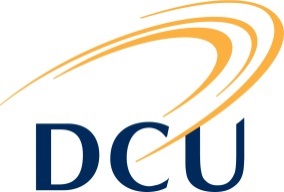 DCU Examination Appeals BoardModule Recheck Request FormSection 1: Student DetailsSection 2: Module to be rechecked (One form per module to be completed-- two copies of completed form per request)Section 3: Grounds for RecheckA student may request a recheck for the following reasons only. Please tick the relevant box to indicate why you were unable to attend the relevant consultation days.Section 4: Documentary EvidenceThis form must be accompanied by relevant and date-specific supporting documentation e.g. doctor’s certificate, travel documentation. Please list below any documents which you are submitting to accompany this form. Section 5: Checklist for a Valid Recheck RequestSection 6: DeclarationI declare that I have complied with all relevant aspects of the checklist (above) and hereby accept that failure to do so will result in an invalid recheck request which will be rejected. Signature 	DatePLEASE NOTE: REQUESTS SUBMITTED AFTER THE DEADLINE WILL NOT BE PROCESSED._____________________________________________________________________________________Personal Data Protection NoticeIn the context of your Module Recheck request any personal data that you provide to Dublin City University (the ‘Data Controller’) will be used for the purpose of the module recheck only and will be submitted to the Office of the Vice President Academic Affairs (Academic Affairs).  The personal data is being collected and processed on the basis of your consent.The personal data will not be shared with any third party, other than those working with the University on normal University business, and only in line with the purpose for which you provided it.  In the case of the module recheck request the data will be shared with members of the DCU Examinations Appeals Board, the School and Registry. You have the right of access to your own personal data. The contact details for exercising this right is through the DCU Data Protection Unit, Chief Operating Officer’s Office, Dublin City University or alternatively at data.protection@dcu.iePlease read the Module Recheck Procedure carefully before completing this form.  All relevant sections of the form must be completed legibly in block capitals and submitted to: Module Recheck Request, Academic Affairs, Room D106, Bea Orpen Building, DCU Glasnevin Campus, Dublin 9, within 10 days of the promulgation of your examination results on-line, which is closing date 21st September  2018 at 4.30 pm.  A separate form must be completed for each module to be rechecked.  Please submit two copies of each completed form.Title:  (tick relevant box)Mr                                               Ms  Name AddressDCU Student NumberExamination Number(relevant exam diet)Mobile telephone numberE-mail Address (This must be your DCU address.)  Programme of study and programme codeYear of study : (state whether 1st, 2nd year etc.)Publication date of examination resultsModule CodeModule TitleSemester 1 or Semester 2 module (please indicate)(a)Certified Illness(b)I was abroad during the relevant consultation period1I have enclosed all relevant documentary supporting evidence2I have enclosed an administration fee of €20 for this module recheck, in the form of a cheque, postal order or bank draft made payable to DCU or I will pay by credit or debit card at room D106, Bea Orpen Building, DCU Glasnevin Campus, Dublin 9.  I accept that cash cannot be accepted as a means of payment.3I have enclosed two collated and stapled copies of my completed Recheck Request form and accompanying documentation.